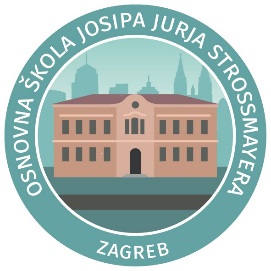 Zagreb, Varšavska 18KLASA: 602-02/19-01/173URBROJ: 251-126-19-01Na temelju članka 107. Zakona o odgoju i obrazovanju u osnovnoj i srednjoj školi (Narodne novine broj 87/08., 86/09., 92/10., 105/10.-ispr., 90/11., 16/12., 86/12., 126-pročišćeni tekst, 94/13. i 152/14., 7/17. i 68/18.) Osnovna škola Josipa Jurja Strossmayera, Zagreb, Varšavska 18, objavljuje				NATJEČAJ			          za radno mjestoUČITELJ/ICA ENGLESKOG JEZIKA – 1 izvršitelj/ica na određeno, nepuno radno vrijemeNa natječaj se mogu javiti osobe oba spola.Uvjeti: prema Zakonu o odgoju i obrazovanju u osnovnoj i srednjoj školi (Narodne novine broj 87/08., 86/09., 92/10., 105/10., 90/11., 16/12., 86/12., 126/12. – pročišćeni tekst, 94/13. i 152/14., 7/17. i 68/18.) i Pravilniku o stručnoj spremi i pedagoško-psihološkom obrazovanju učitelja i stručnih suradnika u osnovnom školstvu (Narodne novine broj 47/96. i 56/01).Uz vlastoručno potpisanu prijavu za natječaj potrebno je priložiti:– zamolbu,– životopis,– dokaz o odgovarajućoj vrsti i razini obrazovanja,– domovnicu,– elektronički zapis o podatcima evidentiranim u HZMO,– uvjerenje o nekažnjavanju u smislu članka 106. Zakona o odgoju i obrazovanju u osnovnoj i srednjoj školi (ne starije od 6 mjeseci).Dokumentaciju je potrebno priložiti u preslici.Kandidat koji se poziva na prednost pri zapošljavanju temeljem članka 102. stavka. 3. Zakona o hrvatskim braniteljima iz Domovinskog rata i članova njihovih obitelji (Narodne novine broj 121/17.) treba dostaviti dokaze iz stavka 1. članka 103. istog Zakona.POVEZNICA NA INTERNETSKU STRANICU MINISTARSTVA NA KOJOJ SU NAVEDENI DOKAZI POTREBNI ZA OSTVARIVANJE PRAVA PREDNOSTI PRI ZAPOŠLJAVANJU:https://branitelji.gov.hr/UserDocsImages//NG/12%20Prosinac/Zapo%C5%A1ljavanje//POPIS%20DOKAZA%20ZA%20OSTVARIVANJE%20PRAVA%20PRI%20ZAPO%C5%A0LJAVANJU.pdfDa bi ostvarili pravo prednosti pri zapošljavanju, kandidati koji ispunjavaju uvjete za ostvarivanje tog prava, dužni su uz prijavu na natječaj priložiti sve dokaze o ispunjavanju traženih uvjeta, te sve dokaze potrebne za ostvarivanje prava prednosti u skladu s posebnim propisima prema kojima isto pravo ostvaruju.Rok za podnošenje prijava na natječaj: od 24.9.2019. do 2.10.2019.Rok za podnošenje prijave: osam (8) dana od dana objave natječaja na mrežnim stranicama HZZ-a i Škole.Prijave s dokazima o ispunjavanju uvjeta dostaviti poštom na adresu škole: Osnovna škola Josipa Jurja Strossmayera, Zagreb, Varšavska 18, s naznakom „Za natječaj – učitelj/ica engleskog jezika “.Nepotpune i nepravodobne prijave neće se razmatrati.	Po završetku natječajnog postupka obavijest o izboru kandidata bit će objavljena na internetskoj stranici Škole.										Ravnatelj:									    Nenad Oremuš, prof.